 “Ik wil weten wat mijn kindje doet in de klas!” Inzetten op participatie van laaggeletterde, anderstalige oudersSprekersAnnemie Van Beirendonck, leerkracht NT2, CVO Encora in basisschool Creatopia voor het Kaap+ project van het Algemeen Onderwijsnetwerk AntwerpenDr. Carolien Frijns, Arteveldehogeschool & KU Leuven, auteur van De vliegtuigklas (Pelckmans Pro)Beknopte inhoud van de sessie Hoe kun je laaggeletterde, anderstalige ouders betrekken bij het schoolleven? Hoe zorg je voor een verhoogde toegankelijkheid van je school als ontmoetings- en leerplek voor ouders? In deze sessie leggen Annemie Van Beirendonck en Carolien Frijns het je haarfijn uit. Annemie is een doorgewinterde NT2-leerkracht en begeleidt zogenaamde Kaap-groepen in Antwerpen, waarbij anderstalige ouders Nederlandse lessen volgen op de school van hun kind. Carolien ontwikkelde vanuit de KU Leuven mee lesmateriaal voor Kaap-groepen, ontwikkelde mee een didactisch model en licht vanuit haar rol als onderzoeker toe wanneer ouderparticipatie echt werkt, en waarom.Gedurende de sessie gaan we specifiek in op twee essentiële onderdelen van het Kaap-project: (1) Nederlandse lessen aan ouders op de school van hun kind, specifiek toegespitst op die context door bijvoorbeeld met briefjes en het rapport van de school te werken en (2) projectwerk waarbij de ouders eigenhandig een project op poten zetten en daarvoor hun netwerk in en rondom de school verbreden. We geven voorbeelden van concrete werkvormen en materialen voor oudermomenten, zoomen in op praktijkvoorbeelden van projectwerk en geven tips voor toegankelijke communicatie met ouders.Take home message Voor anderstalige ouders zorgt het Kaap-project voor betekenisvolle en functionele lessen Nederlands op de school van hun kind. Het Kaap-project helpt hen ook om zelf een zichtbare rol in het schoolnetwerk op te nemen.Voor basisscholen geeft het Kaap-project concrete handvaten om ongewilde drempels te verlagen en duurzame relaties met anderstalige ouders op te bouwen die je anders wellicht moeilijker zou bereiken.Effectieve ouderparticipatie zet in op warme, informele en kleine ontmoetingen – waaraan KAAP een steentje kan bijdragen.ReferentiesDrijkoningen, J. & Frijns, C. (2011). Allemaal in (inter)Actie! Een praktijkgericht didactisch model over omgaan met heterogeniteit in Ouders in (inter)Actie!- en KAAP-groepen. In opdracht van het Impulsfonds voor het Migrantenbeleid. Leuven: Centrum voor Taal en Onderwijs. Raadpleegbaar via www.schoolenouders.be Drijkoningen, J., Frijns, C., Van Beirendonck, A. (2011). Oudervolgsysteem Taalvaardigheid evalueren binnen Ouders in (inter)Actie/ Kaap. Heruitgave met steun van BAOBAB vzw Antwerpen en het Impulsfonds voor het Migrantenbeleid. Leuven: Centrum voor Taal en Onderwijs. Raadpleegbaar via www.schoolenouders.beFrijns, C. (2019). De vliegtuigklas. Naar sterk taalonderwijs op de basisschool. Kalmthout: Pelckmans Pro.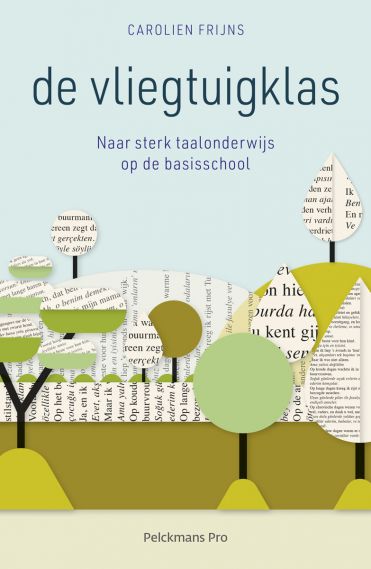 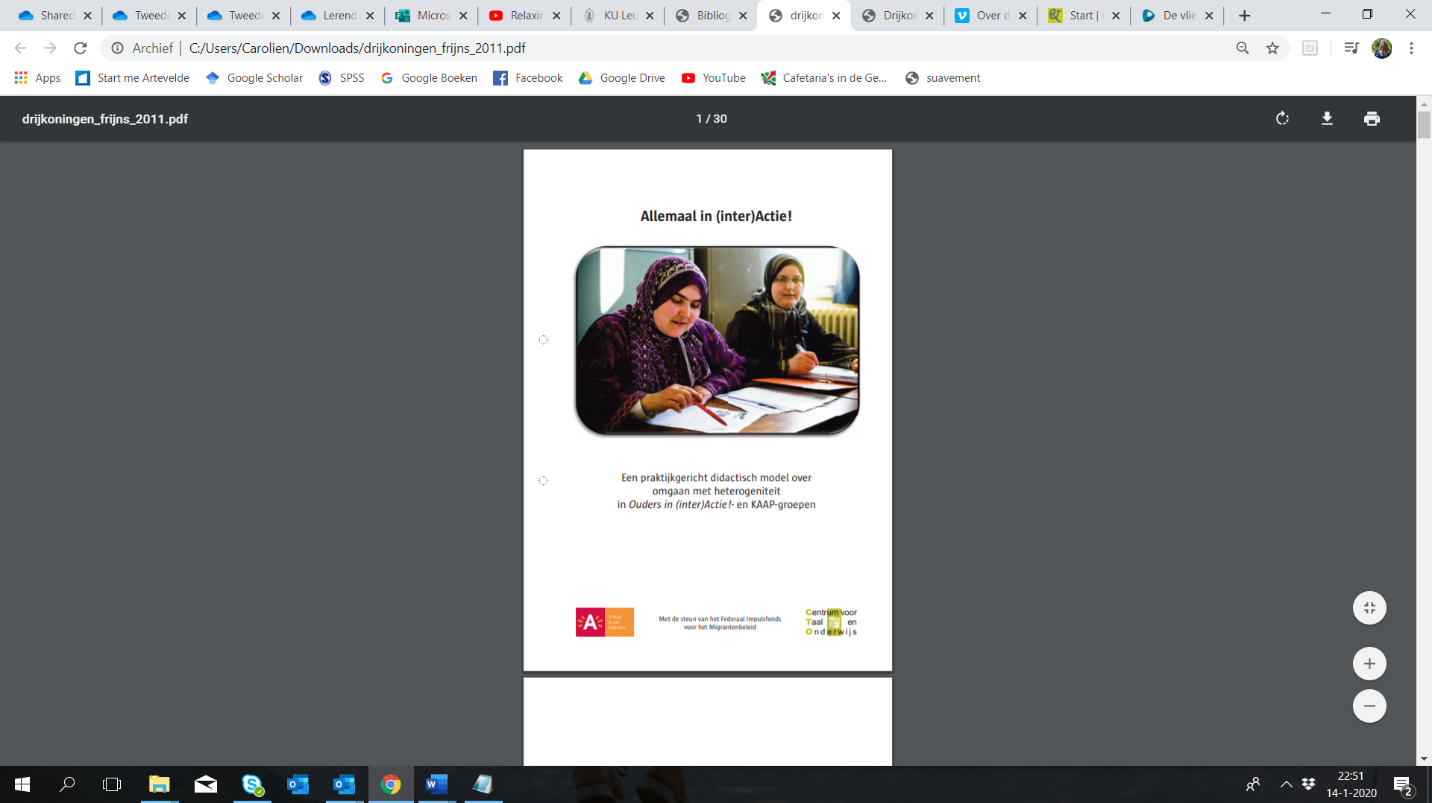 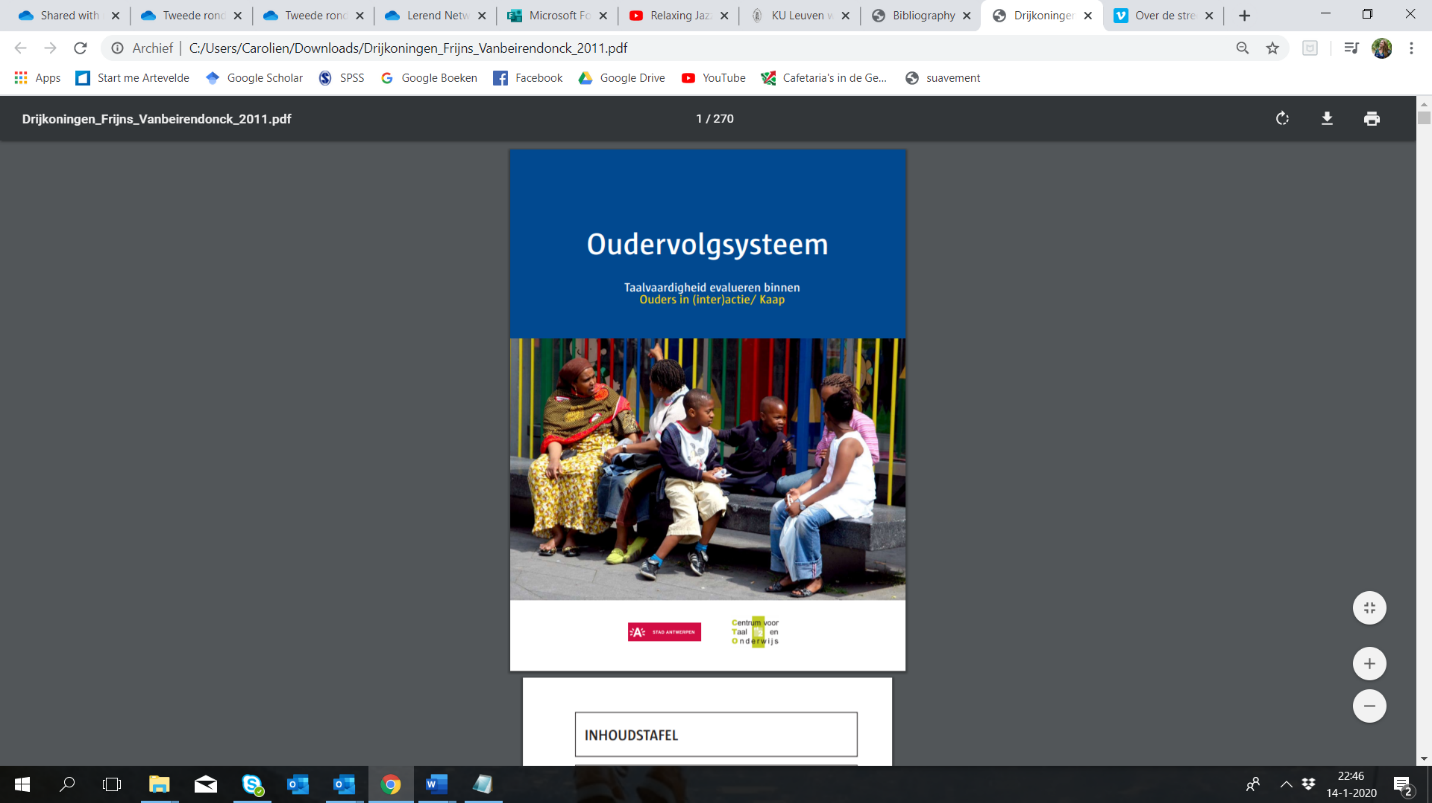 